Publicado en Madrid el 03/06/2024 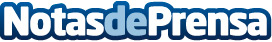 Paolo Maglia, CEO de Italian Fooding, explora la autenticidad de la cocina italiana y sus diversos modelos de negocioItalian Fooding, conocido por su variedad de marcas y conceptos de restaurantes italianos, ha brindado una entrevista exclusiva con Paolo Maglia, su CEO. Durante la conversación, Paolo reveló detalles sobre la autenticidad de su cocina italiana, los diferentes modelos de negocio que manejan y cómo son los distintos tipos de restaurantes del grupoDatos de contacto:Italian FoodingCEO+34 645 59 87 40Nota de prensa publicada en: https://www.notasdeprensa.es/paolo-maglia-ceo-de-italian-fooding-explora-la Categorias: Nacional Franquicias Gastronomía Madrid Restauración http://www.notasdeprensa.es